Chemia, 07.04.2020Klasa: VIITemat: Podsumowanie wiadomości z działu – łączenie się atomów. Równania reakcji chemicznychLekcja na platformie zoom ( osoby, które nie mogą uczestniczyć w lekcji on-line samodzielnie zapoznają się z lekcją wg przygotowanego harmonogramu)W trakcie tej lekcji:Utrwalisz wiadomości i umiejętności z działu „Łączenie się atomów. Równania reakcji chemicznych”Czego będziesz potrzebować do tej lekcji?Zeszyt, podręcznik, ćwiczenia i coś do pisania.Smartfon lub laptop/komputer z zainstalowanym programem zoom.Dostęp do Internetu i przeglądarki internetowej. Na lekcji przedstawiamy odpowiedzi z przydzielonych zadań – otrzymujemy plusy z aktywnosciZadanie 1 (10min)Przeczytaj podsumowanie działu w podręczniku: strona 156 – 157Zadanie 2 (35 minut) Rozwiąż zadania w podręczniku – sprawdź czy wiesz czy umiesz - strona 158Zadanie domowe: (45min)W ramach podsumowania wiadomości i umiejętności po dziale proszę rozwiązać kartę pracy, która znajduje się na kolejnych stronach. Karta zostanie oceniona. Termin oddania 18 kwiecień – godzina 20.00ZAKRES REALIZACJI PODSTAWY PROGRAMOWEJ:II. 8) opisuje, czym różni się atom od cząsteczki; interpretuje zapisy, np. H2, 2 H, 2 H2II. 10) na przykładzie cząsteczek H2, Cl2, N2, CO2, H2O, HCl, NH3, CH4 opisuje powstawanie wiązań chemicznych; zapisuje wzory sumaryczne i  strukturalne tych cząsteczekII. 9) opisuje funkcję elektronów zewnętrznej powłoki w łączeniu się atomów; stosuje pojęcie elektroujemności do określania rodzaju wiązań ([…] jonowe) w podanych substancjachII. 11) stosuje pojęcie jonu (kation i anion) i opisuje, jak powstają jony; określa ładunek jonów metali (np. Na, Mg, Al) oraz niemetali (np. O, Cl, S); opisuje powstawanie wiązań jonowych (np. NaCl, MgO)II. 12) porównuje właściwości związków  kowalencyjnych i jonowych (stan skupienia, rozpuszczalność w wodzie, temperatura topnienia i temperatura wrzenia, przewodnictwo ciepła i elektryczności)II. 13) określa na podstawie układu okresowego wartościowość (względem wodoru i maksymalną względem tlenu) dla pierwiastków grup: 1., 2., 13., 14., 15., 16. i 17.II. 14) rysuje wzór strukturalny cząsteczki związku dwupierwiastkowego (o wiązaniach kowalencyjnych) o znanych wartościowościach pierwiastkówII. 15) ustala dla związków dwupierwiastkowych (np. tlenków): nazwę na podstawie wzoru sumarycznego, wzór sumaryczny na podstawie nazwy, wzór sumaryczny na podstawie wartościowości, wartościowość na podstawie wzoru sumarycznegoIII. 3) zapisuje równania reakcji chemicznych w formie cząsteczkowej i jonowej; dobiera współczynniki stechiometryczne, stosując prawo zachowania masy i prawo zachowania ładunkuIII. 7) stosuje do obliczeń prawo stałości składu i prawo zachowania masy (wykonuje obliczenia związane ze stechiometrią wzoru chemicznego i równania reakcji chemicznej)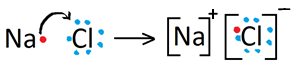 Rozwiązujemy przykłady ze swojego wiersza. Możemy to zrobić w Wordzie, Paint , wydrukować albo przerysować. Termin oddania 18 kwietnia.Zadania zostaną ocenionee-mail : pokojchemfiz@o2.plNumer w dziennikuWzór związkuWzór związkuWzór związku1Li2OCsClH2O2Na2OLiBrH2S3K2ONaBrHCl4Rb2OKBrHF5Cs2ORbBrHBr6MgCl2CsBrHI7CaCl2LiClCO28BaCl2KClNH39Li2ORbClCH410Na2OCsClPH311K2OLiFH2O12Rb2ONaFH2S13Cs2OKFHCl14MgCl2RbFHF15CaCl2CsFHBr16BaCl2NaBrHI17Na2OKBrCO218K2ORbBrNH319Rb2OLiFCH4